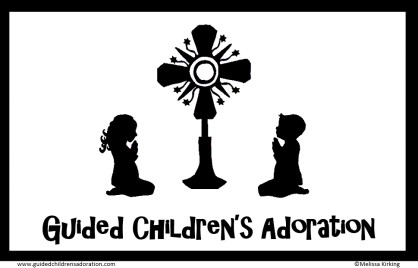 Introducción para los Niños Sobre la Adoración EucarísticaDerechos del Autor:  Todos los planes, actividades, información, etc son gratis, pero, solo se pueden usar en parroquias individuales, y clases y para uso personal.  No deben publicarlas en el web  o en otros modos electrónicos, o distribuidos en Boletines, cartas y no se puede vender para lucro.  Copias y transmisiones de este material, por completo o en partes, no es permitido.  Los planes se pueden encontrar en www.guidedchildrensadoration.comEstamos a punto de empezar la hora de la Adoración Eucarística. Tomemos unos minutos para hablar de lo que vamos a hacer.¿Qué es la Adoración Eucarística?Jesús en la forma de la Hostia Consagrada, se pone dentro de la Custodia en una ventanilla para que nosotros la podamos ver.  Jesús se puede ver en la forma de la hostia blanca, un círculo blanco, en medio de la ventanilla en el centro de la Custodia.Este es un tiempo muy especial para orar enfrente de la presencia Eucarística de Jesús.     La Adoración nos enseña que Dios es el verdadero Dios, nuestro Salvador, y el     Creador de todo lo que existe.Como estamos en el tiempo de Cuaresma, entonces usaremos la oraciones y  reflexiones para peparar nuestros corazones para la Pascua.¿Está Jesús realmente presente en el Sacramento Sagrado?¡Si! ¡Absolutamente!Jesús no dijo que la Eucaristía era solo un símbolo, Él no dijo que eso lo representa, Él dijo La Eucaristía es Él!La Hostia Consagrada es el Cuerpo real, la Sangre, el Alma, y la Divinidad de Jesús,Su Presencia, en la forma del pan.      ¡Que regalo más fabuloso que nos ha dado, estar delante de la presencia de Nuestro      Señor Jesucristo. Él es muy real y está aquí!Ahora vamos a hablar de: El comportamiento anticipado    Primero que todo: Reverencia –Ser reverente para nuestro ¡Rey! Porque Jesús     estará en verdad presente y debemos darle nuestro respeto y Reverencia porque      Él es nuestro Rey.Nosotros demostramos el respeto y honramos a Jesús con nuestro buen comportamiento y nuestra buena postura cuando nos sentamos y nos arrodillamos.Manténgase callado/a y estar quieto/a ante nuestro Señor. Esto incluye no hablar nihablar quedito. Solo levanta el papel guia de la Adoración cuando les digo, sinó manténgalo a su lado.De a Jesús su atención completa. Si usted está hablando quedito a su vecino omoviendo los papeles,  se le puede escapar lo que Jesús quiere compartir contigo.      Maestros, por favor, Necesito que ustedes alienten suavemente y les recuerden a los niños      que necesitan poner su atención completamente a Jesús.En conclusiónUna guía más para que no se confundan, voy a tener momentos de pausas algunas veces con tiempo de silencio.  Algunas veces sería una pausa de un minuto o dos para tiempo de silencio. Algunas veces les diré, pero otras no.  Durante este tiempo de silencio, piense, reflexione, sienta, o solo escuche a Jesús.En la adoración pasamos tiempo con nuestros amigos cercanos, nuestros amigos que van a estar con nosotros cada momento diario de nuestra vida entera., Jesús.Tome su tiempo para recibir la experiencia de lo Fabuloso, Asombroso, de estar enLa presencia de ¡Dios! Piense sobre esto –cuando va a la Adoración, Usted está en la Presencia del Rey de toda la Creación -  El Señor de los Señores –Su Salvador--Cristo.  Usted está enfrente de Jesús que sufrió mucho, dando su vida por nosotros, así abriendo las Puertas del Cielo. Muy Poderoso y Potente pero de apariencia humildedelante de nosotros. ¡Que Gran Amor Increible!